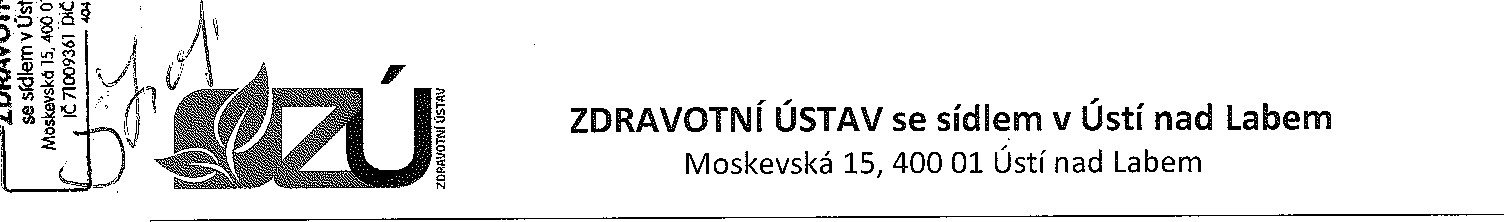 SMLOUVA O POSKYTOVÁ N Í LABO RATO RNÍCH S LUŽE Bč. 3/OÚ/ČB/PŠ/2017Smluvní stranyObjednatel:Město VětřníNa Žofíně 191382 11 VětřníZastoupen: Mgr. Bc. Antonín Krák, starostaIC: 00246182DIČ: CZ246182Bankovní spojení: Česká spořitelna a.s., ö.ú. 0580010319/0800aZhotovitel:Zdravotní ústav se sídlem v Ústí nad LabemPříspěvková organizace zřízená podle S 86 odst. 1 , zákona č. 258/2000 Sb. ve znění pozdějších předpisů.Sídlo: Moskevská 1531/15, 400 01 Ústí nad LabemZastoupen: Ing. Pavlem Bernáthem, ředitelem 71009361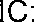 DIČ: CZ71009361Bankovní spojení: ČNB Ústí nad Labem, č. ú. 10006-4193641 1/0710se dohodly na uzavření této smlouvy ve smyslu S 2652 a násl. zákona ö. 89/2012 Sb., Občanský zákoník.Předmět smlouvyPředmětem smlouvy je nestranné posouzení a odběr vzorku bazénové vody dle požadavků objednatele.Zhotovitel se zavazuje na základě této smlouvy provést pro objednatele tyto činnosti: Odběry a rozbory vzorku koupaliště na Okružní 82, Větřní dle vyhlášky 238/201 1 Sb. v aktuálním stavu. Odběry se budou provádět v letních měsících (květen — září).Výsledky laboratorní činnosti na základě této smlouvy zpracuje zhotovitel s odbornou péčí v písemné podobě ve formě protokolu v požadovaném rozsahu a kvalitě odpovídající systému managementu kvality dle ČSN EN ISO/IEC 17025.IČ na jednorázovou EČ.jP.anoRS.P.1Iz4Objednatel se zavazuje poskytnout zhotoviteli pro plnění smlouvy potřebnou součinnost (např. umožnit zaměstnancům zhotovitele vstup do objektů a na pozemky objednatele souvisejících s plněním smlouvy - přístup k odběrnímu místu za účelem odběru vzorků, přístup k místu měření, informace, parkování vozidla přímo u odběrného místa apod.).Zhotovitel při plnění této smlouvy nepřihlédne k podkladům poskytnutým objednatelem, které by ovlivnily nestrannost nebo nesprávnost výsledků laboratorní činnosti.Objednatel souhlasí s tím, že předmět plnění nebo jeho část může být v případě potřeby zajištěn akreditovaným subdodavatelem vedeným v seznamu subdodavatelů zkušební laboratoře. Za takto provedené práce odpovídá zhotovitel objednateli tak, jako by je prováděl sám.Doba plnění a předání výsledků1. Tato smlouva se uzavírá na dobu neurčitou.	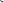 2 Zhotovitel se zavazuje na základě této smlouvy provést předmět smlouvy v termínu do 12 pracovních dnů po ukončení odběru vzorku.Podmínkou dodržení termínu uvedeného v článku Ill. bod 2. je poskytnutí součinnosti objednatele podle článku Il. bod 4.Zhotovitel zašle protokol poštou na adresu sídla Město Větřní, Na Žofíně 191, 382 11 Větřní.Zhotovitel se zavazuje neposkytovat jakékoliv informace, které získat v souvislosti s výkonem sjednané činnosti, třetí osobě bez souhlasu objednatele.IV.Odměna1. Zhotoviteli vzniká po provedení předmětu podle této smlouvy nárok na odměnu sjednanou podle zákona 526/1990 Sb., zákon o cenách ve znění pozdějších předpisů.2 Podkladem pro dohodu o odměně je kalkulace, jejíž výše je uvedená v příloze č. CN/6/2017/Pš této smlouvy.Zhotovitel má právo, vedle odměny, vyúčtovat i náklady účelně vynaložené v souvislosti s plněním podle této smlouvy, pokud nejsou obsaženy v kalkulaci podle článku IV. bod 2 této smlouvy.Objednatel se zavazuje uhradit zhotoviteli odměnu podle článku IV. bodů 1. až 3. této smlouvy na základě zhotovitelem vystavené faktury — daňového dokladu za níže uvedených podmínek.Platební podmínkyZhotovitel vystaví fakturu - daňový doklad po dokončení plnění předmětu činnosti této smlouvy.na jednorázovou ič.jp.anoRS.P,1Faktura bude uhrazena převodem na účet zhotovitele vedený u ČNB Ústí nad Labem, číslo účtu 10006-41936411/0710, jako VS pro úhradu bude použito číslo faktury.Fakturu — daňový doklad je možno vyrovnat i platbou v hotovosti v pokladně zhotovitele.Splatnost faktury je dohodnuta ve lhůtě 30 dnů ode dne vystavení. Při absenci průkazu o doručení faktury se má za to, že byla doručena třetího dne po předání k poštovní přepravě.5 Ve lhůtě splatnosti musí být zhotoviteli připsána fakturovaná (dlužná) částka na jeho účet, nebo složeny peněžní prostředky v hotovosti.Pro případ prodlení objednatele s úhradou fakturované (dlužné) částky v dohodnutém čase vzniká zhotoviteli právo vyúčtovat úrok z prodlení ve výši stanovené obecně závazným právním předpisem (S 2 nařízení vlády ÖR č. 351/2013 Sb.). Bez ohledu na sjednaný úrok z prodlení má zhotovitel nárok na náhradu nákladů spojených s vymáháním pohledávky a náhradu škody způsobené mu porušením předmětné smluvní povinnosti objednatelem.Mezi smluvními stranami byla dohodnuta částka nákladů spojených s vymáháním každé splatné pohledávky podle čl. V, bod 6. této smlouvy ve výši 1 250 Kč (S 3 nařízení vlády ČR č. 351/2013 Sb.).Úrok z prodlení a náklady spojené s vymáháním pohledávky jsou splatné do 15 dnů ode dne odeslání výzvy k jejich zaplacení ve formě doporučeného dopisu adresovaného objednateli na adresu uvedenou v záhlaví této smlouvy. V této výzvě bude určen způsob platby. Písemnou výzvu k zaplacení částky podle článku V. bod 6. může zhotovitel zaslat objednateli ihned poté, co se objednatel dostane do prodlení. Zaplacením částky podle článku bod 6. a bod 7. není dotčeno právo zhotovitele na náhradu škody-Závěrečná ustanovení. Právní vztahy touto smlouvou výslovně neupravené se řídí příslušnými ustanoveními zákona ö. 89/2012 Sb., občanský zákoník ve znění pozdějších předpisů.Smlouvu lze měnit písemnými, pořadově číslovanými dodatky podepsanými oprávněnými osobami.Obě smluvní strany berou na vědomí a souhlasí s uveřejněním smlouvy v informačním systému registru smluv zřízeném podle zákona 340/2015 Sb., o zvláštních podmínkách účinnosti některých smluv, uveřejňování těchto smluv a o registru smluv, to je zveřejnění metadat ke smlouvě a elektronického obrazu textového obsahu smlouvy v otevřeném a strojově čitelném formátu, které provede bez zbytečného odkladu zhotovitel.Smlouvu je možno vypovědět kteroukoli smluvní stranou bez udání důvodů. Výpovědní lhůta činí 3 měsíce a počíná běžet od prvního dne následujícího měsíce po doručení výpovědi jednou stranou straně druhé,Dojde-li k právně účinnému ukončení smluvního vztahu, je každá smluvní strana povinna uhradit druhé straně dosud neuhrazené skutečné náklady, které vynaložila v souvislosti s plněním smlouvy před termínem ukončení smluvního vztahu.Všechny záležitosti a spory vyplývající z této smlouvy se smluvní strany zavazují řešit především smírnou cestou a dohodou ve snaze odstranit překážky, které brání plnění smlouvy. Pokud by výjimečně nedošlo ke smírnému vyřešení věci, dohodly smluvní strany předložit spor k rozhodnutí soudu místně příslušnému podle sídla zhotovitele.Tato smlouva nabývá platnosti dnem podpisu druhou ze smluvních stran.IČ na jednorázovou IČ.JP.enoRS.P.18.Tato smlouva nabývá účinnosti ode dne podpisu, podmínkou je splnění povinnosti zhotovitele podle článku Vl. bod 7 této smlouvy přede dnem dohodnuté účinnosti.Ve věcech smlouvy jsou též oprávněni za smluvní strany jednat:za objednatele: Mgr. Bc. Antonín Krák, starosta, 602 751 010, starosta@mestovetrni.cz za zhotovitele: Petra Štrobová, obchodní zástupce, 602 489 064, petra.strobova@zuusticzTato smlouva je vyhotovena ve dvou stejnopisech, přičemž každý z nich má platnost originálu. Jedno vyhotovení si ponechá objednatel a jedno zhotovitel,za objednatele:	za zhotovitele:26. 06, 2017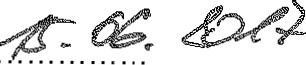 Ve Větřní, dne .V Ústí nad Labem, dne .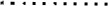 Mgr. Bc. Antonín Krák	Ing. Pavel Bernáth starosta		ředitel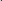 MĚSTO VŠTŘNÍ	ZDUVOTNí  NA ŽOFÍNĚ 191	ústí 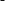 	882 	VĚTŘNÍOlčOl 00246182 (1)ÚSTAVnad LabemÚsti nad Lóemse si&em v Whkevská 15, 71009361 